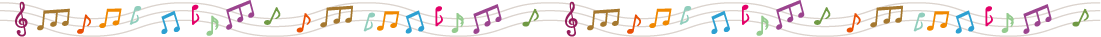 第４９回親と子の音楽会　参加申込書◆応募資格　 家族や園児～高校生を中心に市内で活動する団体で、音楽会の開催に向けての打ち合わせや、運営にご協力いただける団体。※仲間同士での参加も可能です。◆申込方法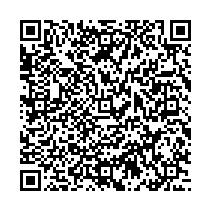 ・太枠内を全て記入のうえ、令和5年７月３１日（月）までに、秦野市生涯学習課へ参加申込書を持参、郵送、メールまたはＦＡＸのいずれかの方法でご提出ください。　　　　・電子申請（右の二次元バーコードから申込）　　　　　　　　　　　　　　　　　　　　　　　  　　　　　　　　　　　　　　住所：〒257-8501　秦野市桜町１－３－２（教育庁舎１階）　ＴＥＬ：84-2792　　ＦＡＸ：86-6563E-Mail：s-gakusyu@city.hadano.kanagawa.jp※８月下旬～９月上旬に第１回目の打ち合わせ（実行委員会）を予定しています。日程は、後日、連絡いたします。団体名代表者電話代表者住所住所出演人数　　子ども　　　　　名　　　大人　　　　　名　　子ども　　　　　名　　　大人　　　　　名演　目　合唱　　合奏　　楽器演奏　　その他（　　　　　　　）　合唱　　合奏　　楽器演奏　　その他（　　　　　　　）団体説明団体説明団体説明団体説明団体説明曲名（予定）